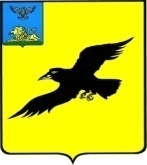 ИЗБИРАТЕЛЬНАЯ КОМИССИЯ ГРАЙВОРОНСКОГО ГОРОДСКОГО ОКРУГА ПОСТАНОВЛЕНИЕРассмотрев заявление члена участковой избирательной комиссии избирательного участка № 517 срока полномочий 2018-2023 годов, Избирательная комиссия Грайворонского городского округа постановляет:Исключить из состава участковой избирательной комиссии № 517следующего члена с правом решающего голоса:	 - Ванину Наталью Васильевну, 1994 года рождения, образование среднее специальное, медицинскую сестру ОГБУЗ «Инфекционная клиническая больница имени Е.Н. Павловского», рекомендованную для назначения в состав комиссии политической партией «Справедливая Россия».2. Назначить в состав участковой избирательной комиссии № 517 из резерва составов участковых избирательных комиссий Смородинской сельской территории следующего члена с правом решающего голоса:	 - Ванина Вячеслава Витальевича, 1969 года рождения, образование среднее специальное, сторожа Дроновского сельского клуба, предложенного для зачисления в резерв составов участковых избирательных комиссий Смородинской сельской территории Грайворонского городского округа срока полномочий 2018 – 2023 годов, собранием избирателей по месту жительства.	3. Направить настоящее постановление в Избирательную комиссию Белгородской области, разместить на официальном сайте Администрации Грайворонского городского округа в разделе «Избирательная комиссия» в информационно-телекоммуникационной сети «Интернет».4. Контроль за исполнением настоящего постановления возложить на секретаря Избирательной комиссии Грайворонского городского округа Л.А. Угольникову.	Председатель     Избирательной комиссииГрайворонского городского округа                                     С.В. Краснокутский 	Секретарь     Избирательной комиссииГрайворонского городского округа                                      Л.А. Угольникова 2 августа 2021 года№ 67/401-1О внесении изменений в состав участковойизбирательной комиссии избирательного участка № 517 Смородинской сельской территории срока полномочий 2018-2023 годов